Referencia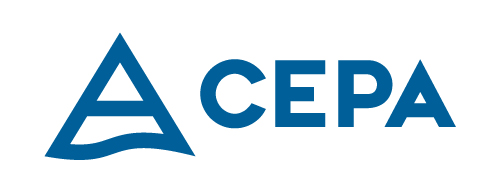 Espacio reservado para UAIPSolicitud de información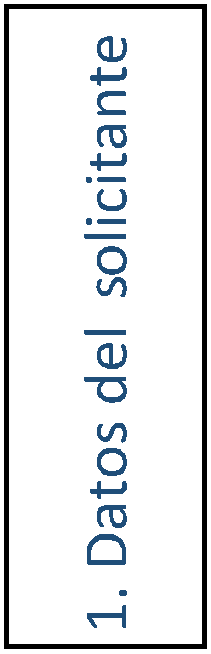 Persona jurídica               Nombre completoPersona naturalTipo de documento                                                 N° de documentoNombre de su representado:En caso de actuar por medio de representante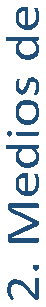 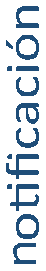 Medio para recibir notiﬁcaciones:Correo electrónicoFaxDirección físicaPresencialCalidad con la que actúa (debe adjuntar los documentos que comprueben la calidad de representante legal con la que actúa)Dirección de correo electrónico, dirección física o fax: Teléfono de contacto 1Teléfono de contacto 2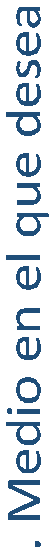 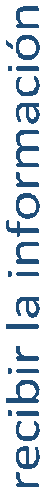 Lugar y fecha de presentaciónNota: *Sin perjuicio de la gratuidad en la entrega de la informacion, las copias simples, certiﬁcadas y medios digitales como el CD o DVD, tendrán un costo que deberá ser asumido por el usuario; siempre y cuando los montos estén previamente aprobados por el ente obligado.Firma o huellaLic. Ricardo Alfonso Alas     Oﬁcial de InformaciónDirección:Boulevard los Héroes, Edificio Torre Roble, Nivel 1, Centro Comercial Metrocentro, San Salvador..Fecha de recepción   Correo electrónico:     oficial.informacion@cepa.gob.svTeléfono:2537 – 1267 / 1460Firma                                                                                         SelloInformación adicional:Esta información es de carácter opcional, pero de suma importancia para ﬁnes estadísticos. Si usted acepta brindar  estos  datos, nuestra  institución   no  los  publicará  de  forma  individual  bajo  ninguna  circunstancia, solamente serán divulgados los resultados estadísticos de forma general.GéneroEdad                                                                    añosDepartamentoMunicipioNacionalidadOcupaciónNivel educativo¿Cómo se enteró de la existencia de la Ley de Acceso a la Información Pública?PrensaRadioTelevisiónInternetOtro (especiﬁque)  	RecuerdePuede acudir al Instituto de Acceso a la Información Pública en los siguientes casos:1) Una vez vencido el plazo de entrega de información, si no recibe respuesta, tiene 15 días hábiles para iniciar procedimiento por Falta de respuesta. Art. 75, LAIP.2) Si está en desacuerdo con la respuesta obtenida tiene 5 días hábiles para interponer un recurso de apelación. Art. 82, LAIP.3) Tambien puede interponer denuncias por infracciones a la LAIP, dentro de noventa días contados desde la fecha en que se hayan cometido. Art. 79, LAIP.También puede iniciar estos procedimientos vía electrónica adjuntando su escrito con ﬁrma en: oﬁcialreceptor@iaip.gob.svIAIP: Prolongación Avenida Alberto Masferrer #88, Colonia San Antonio Abad, Calle al Volcán, Ediﬁcio Oca Chang, Segundo Nivel, San Salvador Teléfono:2205-3800. Sitio web: www.iaip.gob.sv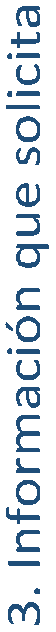 Detalle la información que solicita, de ser posible agregue o anexe elementos que puedan ser de utilidad para ubicar la información: